Zespół Szkół Centrum Kształcenia Rolniczego 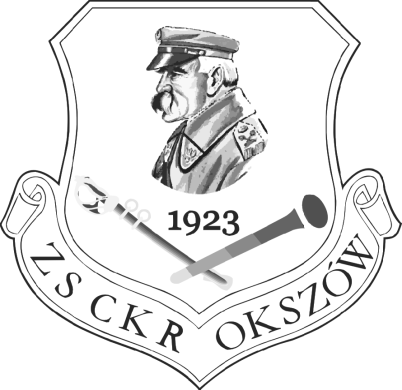 im. Józefa Piłsudskiego w OkszowieKarta zaliczenia praktyk zawodowychImię i nazwisko ucznia - ……………………………………………………………………………………………Klasa  IV Technikum Żywienia i Usług GastronomicznychRodzaj praktyki – praktyka w zakładzie gastronomicznym (343404)Nazwa i adres jednostki przyjmującej ucznia na praktykę: ………………………………………………………………………………………………………………………………………………………… .LpTematyka praktyk DataOcenaPodpis opiekuna1Planowanie jadłospisów roboczych i kart menu.2Charakterystyka etapów produkcji potraw i napojów w zakładzie gastronomicznym. Ocena jakości surowców, półproduktów i produktów gotowych.3Organizacja i techniki pracy w przygotowalni, kuchni właściwej i kuchni zimnej. Sporządzanie i ekspedycja podstawowego asortymentu potraw z warzyw, owoców, grzybów i ziemniaków; jaj, mleka i jego przetworów; mąki.4Sporządzanie i ekspedycja podstawowego asortymentu potraw z: zwierząt rzeźnych; drobiu; ryb. Sporządzanie i ekspedycja ciast i deserów.5Organizacja pracy w zmywalni naczyń kuchennych i stołowych.6Działanie systemów obliczeń oraz rozliczeń kosztów produkcji. Analiza kosztów działalności zakładu gastronomicznego oraz zapoznanie z dokumentacją księgowo – finansową.7Działania promocyjne i marketingowe zakładu gastronomicznego.8Prace przygotowawcze w sali konsumenckiej wykonywane przez kelnera.9Przygotowanie przez kelnera sprzętu i urządzeń do obsługi konsumenta.10Obsługa konsumenta. Rozliczanie kelnerów i bufetów.